Introducción:George Friedman preside Stratford, que fundó en 1996, considera la principal compañía privada de predicción geoestratégica. Ejerció su actividad en el mundo académico durante casi 20 años como profesor de ciencia política. Asesoro a organismos de las Fuerzas Armadas y corporaciones vinculadas a la seguridad y la defensa.Nació en Hungría, hijo de supervivientes del Holocausto. Su familia huyo para evitar el régimen comunista y emigro a Estados Unidos. Estudio ciencias políticas y filosofía, se doctoro en la Universidad de Cornell. En 1994, fundo el Centro para Estudios Geopolíticos de la Universidad Estatal de Louisiana. En la introducción del libro, The Next 100 Years, el autor George Friedman acusa a las predicciones convencionales aplicadas a las relaciones internacionales por falta de imaginación. En mi experiencia el libro logra leerse en dos días y en sus hojas señala que la política internacional será tan conflictiva como lo ha sido en el pasado, y que no existen indicios de que dejara de serlo en un futuro. Lo único que podría modificar ligeramente ese futuro serían los determinantes geopolíticos.Los hechos que narra pueden no ser exactos, pero algunos sí son los correctos: El corredor transoceánico indudablemente le da poder a toda la región de Norteamérica.La desmembración de la política islámica.Las tensiones internas de China, empero no coincido que en la próxima década tendrá problemas económicos. El aumento polaco en cuestión militar y económico.El necesario cambio de postura japonés en su política exterior.Estados Unidos se enfrentará, inexorablemente, a lo que los estadounidenses consideran un problema de hispanización en todo su territorio. De igual modo que exprese en mi Power Point, Friedman no puede ser discutido en relación con su experiencia y conocimiento sobre estrategias y el funcionamiento de las relaciones internacionales, estas mismas características se hacen visibles con el grado de detalle que analiza los acontecimientos en su libroDe todos modos, no podemos dejar de mencionar, ya sea por  indiferencia o descuido, Friedman no presto la atención necesaria a ciertas situaciones demasiadas importantes:Las organizaciones intergubernamentales.Los procesos de integración regional.Corea del Norte y su armamento nuclear.El calentamiento global y las fuertes consecuencias de las que somos testigos hace tiempo.La relevancia de Brasil.El gran interés por todas de las potencias mundiales y otros países por los recursos de la Antártida.El armamento nuclear de muchos países.Ataques bioquímicos.Avances tecnológicos.Cuando analiza a Turquía, Alemania y Polonia menosprecia el papel vinculante que tendrá la Unión Europea sobre estos Estados en 20 años, del modo que señala que muchos conflictos se repiten históricamente y continuara siendo de este modo en la continuación del próximo siglo (lo hace cuando desarrolla una predicción sobre los futuros problemas que enfrentara Europa en relación a Rusia), olvida mencionar los muchos otros conflictos que no se han vuelto a producir, como el conflicto franco-alemán. Luego de la revolución industrial, toda predicción  relacionada con la tecnología  seria muy difícil de acertar, considerando que la mas leve variación en materia tecnológica (no importa si son menores o mayores avances, dificultad o facilidad de emulación, adelantos en otros campos relacionados) afectaría dramáticamente el escenario.Seria interesante el resultado de un nuevo libro, donde el autor realice una revisión de la obra, considero que no solo lograría enriquecerla,  además se vería obligado a reconsiderar algunas de sus mas atrevidas conclusiones.Como mencione anteriormente, la trayectoria que posee el autor es tan importante, que su ultima obra,  The next 100 years, no puede ser ignorada, sin darle importancia a que sus predicciones acerten o fallen, da pautas apropiadas para elaborar cualquier ejercicio de exploración geopolítica. Conclusión:Los hechos que narra el autor pueden no ser exactos, pero las fuerzas que orientan el relato si son las correctas. El detalle que utiliza para analizar y desarrollar los acontecimientos del pasado y del futuro nos demuestran que tiene un gran conocimiento sobre estrategia y el funcionamiento de las relaciones internacionales actuales.El Doctor Friedman considera que el inconveniente de las malas predicciones estratégicas se halla en que no se utiliza adecuadamente la imaginación. Cabe destacar que soñar despierto no es suficiente. El autor puede acertar mientras se tenga suerte y disciplina, si consideramos que lo anterior es cierto, podemos considerar que tambien lo será lo contrario: con mala suerte y disciplina se puede errar. Entonces, si todo se basa en la suerte y no en la ciencia, cualquier conclusión es posible, sin importar lo descabellada que esta resulte.El autor mantiene viva la supremacía global siempre querida por la masa de contribuyentes estadounidenses, dispuestos a pagar lo que sea necesario para ello.Europa, que dominó el mundo durante 500 años, desaparecera del juego.Simultáneamente China no desempeñara ningún papel decisivo debido a sus conflictos internos. Esta profecía es una pesadilla para 3 de los 5 integrantes con derecho a veto del Consejo de Seguridad de Naciones Unidas. Otro gran problema del libro, es la falta de rigor intelectual, con citas sin referencia y una gran cantidad de datos numéricos  de los cuales no se tiene referencia.En resumen, el libro se encuentra conformado por predicciones increíbles y pesadillas para todos los países, menos para Estados Unidos. Resulta mas probable desarrollar predicciones de la actualidad a diez años en el futuro y no predicciones a una década. Inevitablemente surgen algunas preguntas: ¿Es posible que desaparezca en diez años el actual poder de China? ¿Surgirá Rusia para luego caer? ¿Está liquidada la guerra contra el islamismo radical?Finalmente quiero destacar, se deja de lado temas que resultan decisivos a la hora de pensar en el futuro, tal como el factor nuclear, el cambio climático y el conflicto de Oriente Medio, entre otros factores mencionados anteriormente.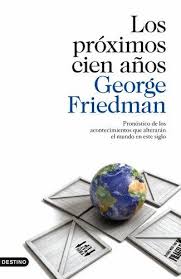 